CITY OF CHESTER TODDLER T-BALL 2017FOR BOYS AND GIRLS AGES 3 AND 4 YEARS(Must turn 3 by July 15, 2017 and must not turn 5 before August 1, 2017)DEADLINE TO REGISTER IS MAY 31, 2017 AT 3 PM.FEE:  $25.00 if received by May 31, 2017 and $35 after. NO REGISTRATIONS WILL BE ACCEPTED AFTER JUNE 16, 2017.All checks should be made payable to the City of Chester Toddler T-Ball. Mail or return registration fee and form to:  City of ChesterToddler T Ball1330 Swanwick StreetChester, Illinois 62233GENERAL INFORMATION: 	*	Activity will be held July 5, 2017 - July 31, 2017.	*	Practices and games will be held at Cohen Complex.	*	Each participant will receive a t-shirt.	*	Your coach will contact you between June 20th and 30th with your team information.**PROGRAM IS CONTINGENT UPON PARTICIPATION.  IN THE EVENT THEPROGRAM IS NOT HELD ALL REGISTRATION FEES WILL BE RETURNED**For more information you may contact us at www.chesterill.com, email us at chesterrecreation@chesterill.com, phone us at 618-826-1430 or visit us on Facebook.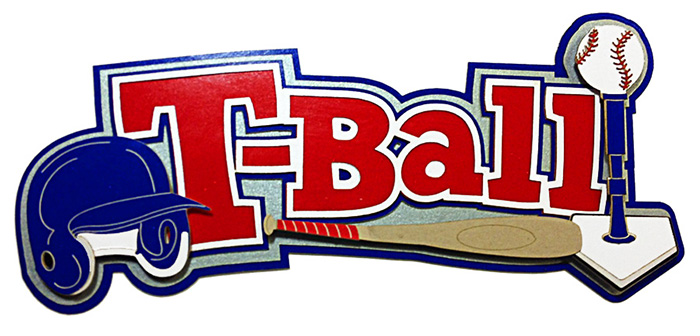 CITY OF CHESTER TODDLER T-BALL 2017FOR BOYS AND GIRLS AGES 3 AND 4 YEARS(Must turn 3 by July 15, 2017 and must not turn 5 before August 1, 2017)DEADLINE TO REGISTER IS MAY 31, 2017 AT 3 PM.If you would like to help by coaching or assisting, complete the information below. You will be contacted and must attend the coach’s meeting Monday, June 19th at 6pm.   For information contact Patti Carter, Recreation Director, at 826.1430.I would like to volunteer	 to coach ______         or assist _______  		Contact name and number:  _______________________________________________________I do hereby fully release and forever discharge the City of Chester, including their officials, agents, volunteers, employees, and sponsors from any and all claims for injuries, damages or loss that my minor child/ward or I may have, or which may accrue to me or my minor child/ward and arising out of, connected with, or in any way associated with this program/activity.SIGNATURE OF PARENT/GUARDIAN ________________________________ DATE____/____/____PARENT INFORMATIONPARENT/GUARDIAN NAME: __________________________________________________________ADDRESS___________________________________________________________________________CITY: __________________________________________   STATE: _________    ZIP CODE: ________HOME PHONE: ______________________________    CELLPHONE: _______________________    TEXT:  Y    NEMERGENCY CONTACT NAME AND NUMBER: ____________________________________________PARTICIPANT INFORMATIONNAME: _____________________________________  AGE: ________   BIRTHDATE: ____________CIRCLE GENDER:      BOY       GIRL                      PLAYER T-SHIRT SIZE (CIRCLE ONE):   YOUTH      4/6	 6/8       10/12        14/16______________________________________________Do not write below this line ________________________________________________CashCheckAmountAgeGenderTeam